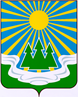 МУНИЦИПАЛЬНОЕ ОБРАЗОВАНИЕ
«СВЕТОГОРСКОЕ ГОРОДСКОЕ ПОСЕЛЕНИЕ»
ВЫБОРГСКОГО РАЙОНА ЛЕНИНГРАДСКОЙ ОБЛАСТИСОВЕТ ДЕПУТАТОВ                            второго созыва                                                            РЕШЕНИЕот 14 февраля  2017  года                        № 6         О    внесении   дополнений    в      прогнозный план – программу   приватизации   муниципальногоимущества МО «Светогорское городское поселение»Выборгского района Ленинградской областина 2017 год         В соответствии с Федеральным законом от 6 октября 2003 года № 131-ФЗ «Об общих принципах организации местного самоуправления в РФ», Федеральным законом от 21 декабря 2001 года № 178-ФЗ «О приватизации государственного и муниципального имущества», Федеральным законом от 22 июля 2008 года № 159-ФЗ «Об особенностях отчуждения недвижимого имущества, находящегося в государственной собственности субъектов Российской Федерации или в муниципальной собственности и арендуемого субъектами малого и  среднего  предпринимательства, и о внесении изменений в отдельные законодательные акты Российской Федерации», частью 2 статьи 295 Гражданского кодекса РФ, статьей 24 устава муниципального образования «Светогорское городское поселение», Положением о порядке и условиях приватизации муниципального имущества МО «Светогорское городское поселение», утвержденного решением Совета депутатов МО «Светогорское городское поселение» от 16 февраля 2016 года № 9,  совет депутатов  РЕШИЛ:1. Внести в приложение № 1 к решению совета депутатов муниципального образования «Светогорское городское поселение» Выборгского района Ленинградской области от 24 октября 2016 года № 44 следующие дополнения:- раздел 1 дополнить пунктами 2,3- раздел 2 дополнить пунктами 6,7,82. Настоящее Решение вступает в силу после его официального опубликования в газете «Вуокса».3. Контроль за исполнением Решения возложить на постоянную действующую комиссию по экономике, бюджету и контролю за использованием муниципальной собственности (Смирнов Е.Д.)Глава муниципального образования                                 Р.А. Генералова«Светогорское городское поселение»Рассылка: дело, ОУИ, администрация, прокуратура, газета «Вуокса»№ п/пНаименование объектаАдресГод пост-ройкиПлощадьобъекта, кв.м.Стоимость, руб.2Встроенные нежилые помещения, этаж 1, номера на поэтажном плане 1-12,  кадастровый номер 47:01:0000000:44821Ленинградская область, Выборгский район, г. Светогорск, ул. Пограничная, д. 1 1968275,8В соответствии с рыночной стоимостью3Встроенный магазин, этаж 1Ленинградская область, Выборгский район, г. Светогорск, ул. Кирова, д. 20 197693,9В соответствии с рыночной стоимостью№ п/пНаименование объектаАдресГод пост-ройкиПлощадьобъекта, кв.м.Стоимость, руб.6Нежилые помещения здания свинарника (кадастровый номер  47:01:0000000:18998) с земельным участкомЛенинградская область, Выборгский район, г. Светогорск, ш. Ленинградское19822775,8В соответствии с рыночной стоимостью7Встроенное нежилое помещение, этаж 1, номера на поэтажном плане 1,  кадастровый (или условный) номер: 47-47-15/019/2011-114 Ленинградская область, Выборгский район, МО «Светогорское городское поселение»г. Светогорск, ул. Кирова, д. 1198271,4В соответствии с рыночной стоимостью8Встроенное нежилое помещение, этаж 1, номера на поэтажном плане 1,2,3,4,5,  кадастровый (или условный) номер: 47-47-15/080/2010-200 Ленинградская область, Выборгский район, г. Светогорск, ул. Красноармейская, д. 2 198430,4В соответствии с рыночной стоимостью